SMLOUVA O DÍLOčíslo smlouvy objednatele: 06EU-004585ISPROFIN/ISPROFOND: 500 1 11 0007.46659 (uvádějte při fakturaci) číslo smlouvy zhotovitele: SGRT 01/2020Tato Smlouva o dílo byla sepsána mezi následujícími smluvními stranami:Ředitelství silnic a dálnic ČR(dále jen „dodavatel” nebo „zhotovitel”)(dále společně jen „smluvní strany”, jednotlivě jako „smluvní strana”)Protože si objednatel přeje, aby stavba I/20, I/26 Přivaděče D5 - výměna tlumičů nárazu,Evidenční číslo (ISPROFIN/ISPROFOND) 500 111 0007 byla realizována dodavatelem/zhotovitelem a přijal dodavatelovu/zhotovitelovu nabídku na provedení a dokončení této stavby a na odstranění všech vad na ní za cenu ve výši jedenmiliondvěstadevadesátjedentisícsedmsettřicetpět Kč 82 haléřů bez DPHI Kč bez DPH, kalkulovanou takto.kterážto cena byla spočtena na základě závazných položkových cen dle oceněného soupisu prací (výkazu výměr), dohodli se objednatel a dodavatel/zhotovitel takto:V této Smlouvě o dílo budou mít slova a výrazy stejný význam, jaký je jim připisován zadávacími podmínkami veřejné zakázky na stavební práce s názvem I/20, I/26 Přivaděče D5 - výměna tlumičů nárazu, číslo veřejné zakázky 06EU-004585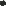 Potvrzujeme, že následující dokumenty tvoří součást obsahu Smlouvy:Smlouva o díloDopis o přijetí nabídky (Oznámení o výběru dodavatele) Příloha a Oceněný soupis prací - výkaz výměrSmluvní podmínky pro stavby menšího rozsahu Obecné podmínkySmluvní podmínky pro stavby menšího rozsahu — Zvláštní podmínkyTechnická specifikaceVýkresy aFormuláře a ostatní dokumenty, které zahrnují.Smlouva o zpracování osobních údajů (vzor)Formulář - závazek odkoupení vytěženého materiáluVzhledem k platbám, které má objednatel uhradit dodavateli/zhotoviteli tak, jak je zde uvedeno, se dodavatel/zhotovitel tímto zavazuje objednateli, že provede a dokončí stavbu a odstraní na ní všechny vady v souladu s ustanoveními Smlouvy.Objednatel se tímto zavazuje zaplatit dodavateli/zhotoviteli vzhledem k provedení a dokončení stavby a odstranění vad na ní cenu díla v době a způsobem předepsaným ve Smlouvě.Dodavatel/zhotovitel tímto poskytuje souhlas s jejím uveřejněním v registru smluv zřízeným zákonem č. 340/2015 Sb., o zvláštních podmínkách účinnosti některých smluv, uveřejňování těchto smluv a o registru smluv, ve znění pozdějších předpisů (dále jako „zákon o registru smluv”), přičemž bere na vědomí, že uveřejnění Smlouvy v registru smluv zajistí objednatel. Do registru smluv bude vložen elektronický obraz textového obsahu Smlouvy v otevřeném a strojově čitelném formátu a rovněž metadata Smlouvy.Dodavatel/zhotovitel bere na vědomí a výslovně souhlasí, že Smlouva bude uveřejněna v registru smluv bez ohledu na skutečnost, zda spadá pod některou z výjimek z povinnosti uveřejnění stanovenou v zákoně o registru smluv. V rámci Smlouvy nebudou uveřejněny informace stanovené v § 3 odst. 1 zákona o registru smluv námi označené před podpisem Smlouvy.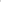 Případné spory mezi smluvními stranami projedná a rozhodne příslušný obecný soud České republiky v souladu s obecně závaznými předpisy České republiky.Pokud se na jakoukoliv část plnění poskytovanou dodavatelem/zhotovitelem vztahuje GDPR (Nařízení Evropského parlamentu a Rady (EU) č. 2016/679 ze dne 27. dubna 2016 o ochraně fyzických osob v souvislosti se zpracováním osobních údajů a o volném pohybu těchto údajů a o zrušení směrnice 95/46/ES (obecné nařízení o ochraně osobních údajů)), je dodavatel/zhotovitel povinen zajistit plnění svých povinností v GDPR stanovených. V případě, kdy bude dodavatel/zhotovitel v kterémkoliv okamžiku plnění svých smluvních povinností zpracovatelem osobních údajů poskytnutých objednatelem nebo získaných pro objednatele, je povinen na tuto skutečnost objednatele upozornit a bezodkladně (vždy však před zahájením zpracování osobních údajů) s ním uzavřít Smlouvu o zpracování osobních údajů, která tvoří součást této Smlouvy. Smlouvu dle předcházející věty je dále dodavatel/zhotovitel s objednatelem povinen uzavřít vždy, když jej k tomu objednatel písemně vyzve.Tato Smlouva o dílo je vyhotovena ve čtyřech stejnopisech, z nichž dva obdrží objednatel a dva obdrží dodavatel/zhotovitel.Smlouva nabývá účinnosti uveřejněním v registru smluv.Na důkaz toho smluvní strany uzavírají tuto Smlouvu o dílo, která vstupuje v platnostpodpisem obou smluvních stran.Datum:  12-02-2020Datum: 7. února 2020PŘÍLOHANázev stavby: I/20, I/26 Přivaděče D5 - výměna tlumičů nárazuNásledující tabulka odkazuje na Smluvní podmínky pro stavby menšího rozsahu - Obecné podmínky ve znění Smluvních podmínek pro stavby menšího rozsahu - Zvláštní podmínky (dále jen „Smluvní podmínky”).Datum: 07.02.2020PŘÍLOHA- POSTUP PŘI VARIACÍCH -Tento dokument, jako součást Přílohy, závazně doplňuje obecný postup Stran při Variacích, tj. změnách Díla nařízených nebo schválených jako Variace podle Článku 10 Smluvních podmínek; v návaznosti na obecnou právní úpravu definovanou zákonem č. 134/2016 Sb., o zadávání veřejných zakázek, ve znění pozdějších předpisů a v návaznosti na vnitro-organizační předpisy Objednatele.Pro účely administrace se Variací rozumí Změna, tj. jakákoli změna Díla sjednaného na základě původního zadávacího řízení veřejné zakázky. Variací není měření skutečně provedeného množství plnění nebo Smluvní kompenzační nárok (Claim).V případě, že Variace zahrnuje změnu množství nebo kvality plnění, budou parametry změny závazku definovány ve Změnovém listu, potvrzeném (podepsaném) Stranami.Pokud vznese Objednatel na Zhotovitele požadavek na předložení návrhu variace s uvedením přiměřené lhůty, ve které má být návrh předložen, předloží Zhotovitel návrh variace Objednateli ve formě Změnového listu včetně příloh (vzory jsou součástí Smlouvy) a dalších dokladů nezbytných pro řádné zdůvodnění, popis, dokladování a ocenění Variace.Předložený návrh Objednatel se Zhotovitelem projedná a výsledky jednání zaznamená do Zápisu o projednání ocenění soupisu prací a ceny stavebního objektu/provozního souboru, kterého se Variace týká.Objednatel vydá Zhotoviteli pokyn k provedení Variace v rozsahu dle Změnového listu neprodleně po potvrzení (podpisu) Změnového listu. Objednatel nemůže Zhotoviteli pokyn k provedení Variace před potvrzením (podpisem) Změnového listu vydat s výjimkou uvedenou v bodě (7).Objednatel může vydat pokyn k provedení Variace před potvrzením (podpisem) Změnového listu v případě, kdy by byl zásadně narušen postup prací a v důsledku toho by hrozilo přerušení prací, anebo vznik škody. Zásadním narušením postupu prací dle předchozí věty není prodlení Zhotovitele s předložením návrhu variace dle Pod-článku 10.5 Smluvních podmínek.Jiné výjimky nad rámec předchozích ustanovení může z důvodů hodných zvláštního zřetele schválit oprávněná osoba objednatele.Do doby potvrzení (podpisu) Změnového listu nemohou být práce obsažené v tomto Změnovém listu zahrnuty do Vyúčtování (fakturace). Pokud Vyúčtování (fakturace) bude takové práce obsahovat, nebude Objednatel k Vyúčtování (fakturaci) přihlížet a Vyúčtování (fakturu) vrátí Zhotoviteli k přepracování.ZÁVAZEK ODKOUPENÍ VYTĚŽENÉHO MATERIÁLU(Pozn. pro dodavatele: Jednotkové ceny uvedeny v tomto formuláři jsou minimální a nelze jejich výši snižovat, dodavatel je oprávněn tyto minimální jednotkové ceny zvýšit. Zadavatel však upozorňuje, že v případě snížení těchto minimálních cen dodavatel nedodrží zadávací podmínky)Společnost: SGRT, s.r.o.se sídlem: Zámostní 1155/27, 710 00 Ostrava IČO: 06160212 zapsaná v obchodním rejstříku vedeném u Krajského soudu v Ostravě, oddíl C, vložka 70869 jakožto dodavatel v poptávkovém řízení na veřejnou zakázku na stavební práce I/20, I/26 Přivaděče D5 - výměna tlumičů nárazu (dále jen „dodavatel”), prohlašuje, že je srozuměn s tím, že v průběhu realizace shora uvedené zakázky budou vytěženy materiály, jejichž specifikace a jednotkové ceny jsou uvedeny níže v tabulce:Dodavatel se tímto zavazuje při respektování obecně závazných právních předpisů výše uvedený materiál (majetek České republiky) od zadavatele odkoupit, a to ve skutečně vytěženém množství. Kupní cena za vytěžený materiál se bude rovnat součinu skutečně vytěženého množství jednotlivých materiálů a jejich příslušné jednotkové ceně uvedené tabulce shora. Dodavatel se tímto zavazuje uhradit faktury vystavené objednatelem na kupní cenu vytěženého materiálu ve lhůtě splatnosti 30 dnů. Dodavatel se tímto zároveň zavazuje uhradit náklady na přepravu tohoto materiálu z místa vytěžení na místo jeho dalšího zpracování / uložení. Dodavatel tímto potvrzuje, že shora uvedený závazek platí po celou dobu realizace zakázky.Dodavatel dále bere na vědomí, že v průběhu realizace shora uvedené zakázky mohou vznikat odpady, jejichž původcem bude dodavatel, resp. jeho poddodavatelé. Dodavatel se zavazuje zajistit a monitorovat, že s těmito odpady bude nakládáno v souladu s platnou legislativou.V Ostravě dne 02.07.2020se sídlem:Na Pankráci 546/56, 140 00 Praha 4IČO, DIČ:65993390, CZ65993390bankovní spojení:ČNB, č. ú. 20001-15937031/0710zastoupeno:Ing. Radek Mátl, generální ředitelkontaktní osoba ve věcech smluvních:Hana Kobesovákontaktní osoba ve věcech technických:(dále jen „objednatel”) AIng. Daniel Fojtflc, xxxnázev:SGRT s ro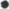 se sídlem:Zámostní 1155/27, 710 00 OstravaIČO, DIČ:06160212, CZ06160212bankovní spojení:ČSOB, a.s., č.ú.•. 279817594/0300zastoupen:Mgr. Dagmar Poláchová - jednatelkakontaktní osoba ve věcech smluvních:Mgr. Dagmar Poláchová - jednatelkakontaktní osoba ve věcech technických:Mgr. Dagmar Poláchová - jednatelkaNázev stavby Název stavby Přijatá smluvní částka bez DPH v KčPřijatá smluvní částka bez DPH v KčDPH v KčDPH v KčPřijatá smluvní částka včetně DPH v KčPřijatá smluvní částka včetně DPH v Kč(a)(a)(b) DPH z částky(a)(b) DPH z částky(a)(c) = (a) + (b)(c) = (a) + (b)I/20, I/26Přivaděče D5 výměna tlumičů nárazuI/20, I/26Přivaděče D5 výměna tlumičů nárazu1 291 735,82 Kč1 291 735,82 Kč271 264,52 Kč271 264,52 Kč1 563 000,34 Kč1 563 000,34 KčNázev Pod-článkuSmluvních podmínekČíslo Podčlánku Smluvních podmínekÚdajeNázev a adresa Objednatele1.1.4ŘSD ČR, správa Plzeň, Hřímalého 37,301 00 PlzeňNázev a adresa Zhotovitele1.1.5SGRT, s.r.o., Zámostní 1155/27,710 00 OstravaDoba pro dokončení1.1.990 dnůDoba pro uvedení do provozu1.1.22Nepoužije se.Sekce1.1.26Nepoužije se.Hierarchie smluvních dokumentů1.3Smlouva o díloPřílohaZvláštní podmínkyObecné podmínkyTechnická specifikaceVýkresyNabídková projektová dokumentaceZhotoviteleVýkaz výměrPrávoPrávo České republikyKomunikace1.5ČeštinaPoskytnutí staveniště2.1Od Data zahájení prací oznámeného dlePod-článku 1.1.7Pověřená osoba3.1Michal SyřínekZástupce objednatele3.2Osoba vykonávající TDS.Jmenovaní podzhotovitelé4.3Nepoužije se.Zajištění splnění smlouvy4.4Nepoužije se.Záruka za odstranění vad4.6.Nepoužije se.Projektová dokumentaceZhotovitele5.1Nepoužije se.Harmonogram7.2Nepoužije se.Postupné závazné milníky7.5Nepoužije se.Odstranění vad9.1Záruční doba stanovená Objednatelem činí60 měsíců.Název Pod-článkuSmluvních podmínekNázev Pod-článkuSmluvních podmínekČíslo Podčlánku Smluvních podmínekČíslo Podčlánku Smluvních podmínekÚdajeÚdajeÚdajeOprávnění k VariaciOprávnění k Variaci10.110.1Postup při Variacích je součástí této PřílohyPostup při Variacích je součástí této PřílohyPostup při Variacích je součástí této PřílohyPrůběžné platbyPrůběžné platby11.311.3a) je v prodlení s udržováním v platnosti bankovní záruky podle Pod-článku 4.4 (Zajištění splnění smlouvy)10 % průběžné platbya) je v prodlení s udržováním v platnosti bankovní záruky podle Pod-článku 4.4 (Zajištění splnění smlouvy)10 % průběžné platbya) je v prodlení s udržováním v platnosti bankovní záruky podle Pod-článku 4.4 (Zajištění splnění smlouvy)10 % průběžné platbyPrůběžné platbyPrůběžné platby11.311.3b) přes pokyn Objednatele ke zjednání nápravy neplní povinnosti podle Pod-článku4.8 (Bezpečnost a ochrana zdraví při práci) 10 % průběžné platbyb) přes pokyn Objednatele ke zjednání nápravy neplní povinnosti podle Pod-článku4.8 (Bezpečnost a ochrana zdraví při práci) 10 % průběžné platbyb) přes pokyn Objednatele ke zjednání nápravy neplní povinnosti podle Pod-článku4.8 (Bezpečnost a ochrana zdraví při práci) 10 % průběžné platbyPrůběžné platbyPrůběžné platby11.311.3c) nepředloží na základě pokynu Objednatele ve stanoveném termínu aktualizovaný Harmonogram podle Podčlánku 7.2 (Harmonogram) 10 % průběžné platbyc) nepředloží na základě pokynu Objednatele ve stanoveném termínu aktualizovaný Harmonogram podle Podčlánku 7.2 (Harmonogram) 10 % průběžné platbyc) nepředloží na základě pokynu Objednatele ve stanoveném termínu aktualizovaný Harmonogram podle Podčlánku 7.2 (Harmonogram) 10 % průběžné platbyPrůběžné platbyPrůběžné platby11.311.3d) nepředloží nebo neudržuje v platnosti pojistné smlouvy podle Článku 14 (Pojištění)10 % průběžné platbyd) nepředloží nebo neudržuje v platnosti pojistné smlouvy podle Článku 14 (Pojištění)10 % průběžné platbyd) nepředloží nebo neudržuje v platnosti pojistné smlouvy podle Článku 14 (Pojištění)10 % průběžné platbyMěnaMěna11.711.7Koruna českáKoruna českáKoruna českáPovinnost Zhotovitele zaplatit smluvní pokutuPovinnost Zhotovitele zaplatit smluvní pokutu12.5 a)12.5 a)Zhotovitel nedodrží lhůty (a další časová určení) stanovené jemu v rozhodnutí příslušného veřejnoprávního orgánu podle pod-odstavce 4.1.8 Pod-článku 4.1 (Obecné povinnosti)30.000 Kč za každý případ porušeníZhotovitel nedodrží lhůty (a další časová určení) stanovené jemu v rozhodnutí příslušného veřejnoprávního orgánu podle pod-odstavce 4.1.8 Pod-článku 4.1 (Obecné povinnosti)30.000 Kč za každý případ porušeníZhotovitel nedodrží lhůty (a další časová určení) stanovené jemu v rozhodnutí příslušného veřejnoprávního orgánu podle pod-odstavce 4.1.8 Pod-článku 4.1 (Obecné povinnosti)30.000 Kč za každý případ porušení12.5 b)12.5 b)Zhotovitel poruší povinnost podle Podčlánku 4.3 (Subdodávky)3.235 Kč za každý jednotlivý případ porušeníZhotovitel poruší povinnost podle Podčlánku 4.3 (Subdodávky)3.235 Kč za každý jednotlivý případ porušeníZhotovitel poruší povinnost podle Podčlánku 4.3 (Subdodávky)3.235 Kč za každý jednotlivý případ porušení12.5 c)12.5 c)Zhotovitel nedodrží Dobu pro dokončení podle Článku 7 (Doba pro dokončení) 647 Kč za každý započatý den prodlení Zhotovitele s dokončením Díla v Době pro dokončeníZhotovitel nedodrží Dobu pro dokončení podle Článku 7 (Doba pro dokončení) 647 Kč za každý započatý den prodlení Zhotovitele s dokončením Díla v Době pro dokončeníZhotovitel nedodrží Dobu pro dokončení podle Článku 7 (Doba pro dokončení) 647 Kč za každý započatý den prodlení Zhotovitele s dokončením Díla v Době pro dokončení12.5 d)12.5 d)Zhotovitel nesplní postupný závazný milník podle Pod-článku 7.5 (Postupné závazné milníky) uvedený v Příloze Nepoužije se.Zhotovitel nesplní postupný závazný milník podle Pod-článku 7.5 (Postupné závazné milníky) uvedený v Příloze Nepoužije se.Zhotovitel nesplní postupný závazný milník podle Pod-článku 7.5 (Postupné závazné milníky) uvedený v Příloze Nepoužije se.12.5 e)12.5 e)Zhotovitel nedodrží Dobu pro uvedení doZhotovitel nedodrží Dobu pro uvedení doZhotovitel nedodrží Dobu pro uvedení doNázev Pod-článkuSmluvních podmínekNázev Pod-článkuSmluvních podmínekČíslo Podčlánku Smluvních podmínekČíslo Podčlánku Smluvních podmínekÚdajeprovozu podle Pod-článku 7.6 (Předčasné užívání) Nepoužije se.12.5 f)12.5 f)Zhotovitel neodstraní vadu nebo poškození do data oznámeného Objednatelem podle Pod-článku 9.1.129 Kč za každý započatý den prodleníMaximální celková výše smluvních pokutMaximální celková výše smluvních pokut12.512.530 % Přijaté smluvní částky bez DPHVýše pojistného plněníVýše pojistného plnění14.214.2I % z Přijaté smluvní částky bez DPHRozsah stavebně montážního pojištěníRozsah stavebně montážního pojištění14.2.14.2.- pojištění majetkových škod „proti všem rizikům” (all risks)Způsob rozhodování sporůZpůsob rozhodování sporů1515Použije se varianta B: Rozhodování před obecným soudemZměnový list (součást Přílohy)Změnový list (součást Přílohy)Změnový list (součást Přílohy)Změnový list (součást Přílohy)Změnový list (součást Přílohy)Změnový list (součást Přílohy)Změnový list (součást Přílohy)  Název a evidenční číslo Stavby:Název stavebního objektu/provozního souboru  Název a evidenční číslo Stavby:Název stavebního objektu/provozního souboru  Název a evidenční číslo Stavby:Název stavebního objektu/provozního souboruČíslo SO/PS/ číslo změny SO/PS:Číslo SO/PS/ číslo změny SO/PS:Číslo SO/PS/ číslo změny SO/PS:číslo ZBV?.2, 3, 4 a 5Strany smlouvy o dílo na realizaci výše uvedené Stavby uzavřené dne (doplňte)  (dále jen Smlouva) :Objednatel: Ředitelství silnic a dálnic ČR se sídlem Na Pankráci 546/56, 140 OO Praha 4Zhotovitel: (doplňte)Strany smlouvy o dílo na realizaci výše uvedené Stavby uzavřené dne (doplňte)  (dále jen Smlouva) :Objednatel: Ředitelství silnic a dálnic ČR se sídlem Na Pankráci 546/56, 140 OO Praha 4Zhotovitel: (doplňte)Strany smlouvy o dílo na realizaci výše uvedené Stavby uzavřené dne (doplňte)  (dále jen Smlouva) :Objednatel: Ředitelství silnic a dálnic ČR se sídlem Na Pankráci 546/56, 140 OO Praha 4Zhotovitel: (doplňte)Strany smlouvy o dílo na realizaci výše uvedené Stavby uzavřené dne (doplňte)  (dále jen Smlouva) :Objednatel: Ředitelství silnic a dálnic ČR se sídlem Na Pankráci 546/56, 140 OO Praha 4Zhotovitel: (doplňte)Strany smlouvy o dílo na realizaci výše uvedené Stavby uzavřené dne (doplňte)  (dále jen Smlouva) :Objednatel: Ředitelství silnic a dálnic ČR se sídlem Na Pankráci 546/56, 140 OO Praha 4Zhotovitel: (doplňte)Strany smlouvy o dílo na realizaci výše uvedené Stavby uzavřené dne (doplňte)  (dále jen Smlouva) :Objednatel: Ředitelství silnic a dálnic ČR se sídlem Na Pankráci 546/56, 140 OO Praha 4Zhotovitel: (doplňte)Strany smlouvy o dílo na realizaci výše uvedené Stavby uzavřené dne (doplňte)  (dále jen Smlouva) :Objednatel: Ředitelství silnic a dálnic ČR se sídlem Na Pankráci 546/56, 140 OO Praha 4Zhotovitel: (doplňte)	Paré č.	PříjemceZástupce objednatele (v elektronické verzi Intranet ŘSD ČR)ZhotovitelProjektantSupervize(doplňte dle potřeby)	Paré č.	PříjemceZástupce objednatele (v elektronické verzi Intranet ŘSD ČR)ZhotovitelProjektantSupervize(doplňte dle potřeby)	Paré č.	PříjemceZástupce objednatele (v elektronické verzi Intranet ŘSD ČR)ZhotovitelProjektantSupervize(doplňte dle potřeby)Iniciátor změny: (doplňte – buď Zhotovitel nebo Objednatel)  Popis Změny:Iniciátor změny: (doplňte – buď Zhotovitel nebo Objednatel)  Popis Změny:Iniciátor změny: (doplňte – buď Zhotovitel nebo Objednatel)  Popis Změny:Údaje v Kč bez DPH:Údaje v Kč bez DPH:Údaje v Kč bez DPH:Údaje v Kč bez DPH:Údaje v Kč bez DPH:Údaje v Kč bez DPH:Údaje v Kč bez DPH:Cena navrhovaných Změn zápornýchCena navrhovaných Změn kladnýchCena navrhovaných Změn kladnýchCena navrhovaných Změn kladnýchCena navrhovaných Změn záporných a Změn kladných  celkemCena navrhovaných Změn záporných a Změn kladných  celkem0,000,00Podpis vyjadřuje souhlas se Změnou:Podpis vyjadřuje souhlas se Změnou:Podpis vyjadřuje souhlas se Změnou:Podpis vyjadřuje souhlas se Změnou:Podpis vyjadřuje souhlas se Změnou:Podpis vyjadřuje souhlas se Změnou:Podpis vyjadřuje souhlas se Změnou:	Projektant (autorský dozor)	jméno	datum	podpis	Projektant (autorský dozor)	jméno	datum	podpis	Projektant (autorský dozor)	jméno	datum	podpis	Projektant (autorský dozor)	jméno	datum	podpis	Projektant (autorský dozor)	jméno	datum	podpis	Projektant (autorský dozor)	jméno	datum	podpis	Projektant (autorský dozor)	jméno	datum	podpis	Supervize	jméno	datum	podpis	Supervize	jméno	datum	podpis	Supervize	jméno	datum	podpis	Supervize	jméno	datum	podpis	Supervize	jméno	datum	podpis	Supervize	jméno	datum	podpis	Supervize	jméno	datum	podpis	Zástupce objednatele	jméno	datum	podpis	Zástupce objednatele	jméno	datum	podpis	Zástupce objednatele	jméno	datum	podpis	Zástupce objednatele	jméno	datum	podpis	Zástupce objednatele	jméno	datum	podpis	Zástupce objednatele	jméno	datum	podpis	Zástupce objednatele	jméno	datum	podpisObjednatel a Zhotovitel se dohodli, že u výše uvedeného SO/PS, který je součástí výše uvedené Stavby, budou provedeny v souladu s § 222 ZZVZ Změny, jež jsou podrobně popsány, zdůvodněny, dokladovány a oceněny v dokumentaci Změny, jejíž součástí je i tento Změnový list. V ostatním zůstávají práva a povinnosti (objednatele a Zhotovitele sjednané ve Smlouvě nedotčeny, důkaz toho připojují příslušné osoby oprávněné jednat jménem v zastoupení Objednatele a Zhotovitele své podpisy.Objednatel a Zhotovitel se dohodli, že u výše uvedeného SO/PS, který je součástí výše uvedené Stavby, budou provedeny v souladu s § 222 ZZVZ Změny, jež jsou podrobně popsány, zdůvodněny, dokladovány a oceněny v dokumentaci Změny, jejíž součástí je i tento Změnový list. V ostatním zůstávají práva a povinnosti (objednatele a Zhotovitele sjednané ve Smlouvě nedotčeny, důkaz toho připojují příslušné osoby oprávněné jednat jménem v zastoupení Objednatele a Zhotovitele své podpisy.Objednatel a Zhotovitel se dohodli, že u výše uvedeného SO/PS, který je součástí výše uvedené Stavby, budou provedeny v souladu s § 222 ZZVZ Změny, jež jsou podrobně popsány, zdůvodněny, dokladovány a oceněny v dokumentaci Změny, jejíž součástí je i tento Změnový list. V ostatním zůstávají práva a povinnosti (objednatele a Zhotovitele sjednané ve Smlouvě nedotčeny, důkaz toho připojují příslušné osoby oprávněné jednat jménem v zastoupení Objednatele a Zhotovitele své podpisy.Objednatel a Zhotovitel se dohodli, že u výše uvedeného SO/PS, který je součástí výše uvedené Stavby, budou provedeny v souladu s § 222 ZZVZ Změny, jež jsou podrobně popsány, zdůvodněny, dokladovány a oceněny v dokumentaci Změny, jejíž součástí je i tento Změnový list. V ostatním zůstávají práva a povinnosti (objednatele a Zhotovitele sjednané ve Smlouvě nedotčeny, důkaz toho připojují příslušné osoby oprávněné jednat jménem v zastoupení Objednatele a Zhotovitele své podpisy.Objednatel a Zhotovitel se dohodli, že u výše uvedeného SO/PS, který je součástí výše uvedené Stavby, budou provedeny v souladu s § 222 ZZVZ Změny, jež jsou podrobně popsány, zdůvodněny, dokladovány a oceněny v dokumentaci Změny, jejíž součástí je i tento Změnový list. V ostatním zůstávají práva a povinnosti (objednatele a Zhotovitele sjednané ve Smlouvě nedotčeny, důkaz toho připojují příslušné osoby oprávněné jednat jménem v zastoupení Objednatele a Zhotovitele své podpisy.Objednatel a Zhotovitel se dohodli, že u výše uvedeného SO/PS, který je součástí výše uvedené Stavby, budou provedeny v souladu s § 222 ZZVZ Změny, jež jsou podrobně popsány, zdůvodněny, dokladovány a oceněny v dokumentaci Změny, jejíž součástí je i tento Změnový list. V ostatním zůstávají práva a povinnosti (objednatele a Zhotovitele sjednané ve Smlouvě nedotčeny, důkaz toho připojují příslušné osoby oprávněné jednat jménem v zastoupení Objednatele a Zhotovitele své podpisy.Objednatel a Zhotovitel se dohodli, že u výše uvedeného SO/PS, který je součástí výše uvedené Stavby, budou provedeny v souladu s § 222 ZZVZ Změny, jež jsou podrobně popsány, zdůvodněny, dokladovány a oceněny v dokumentaci Změny, jejíž součástí je i tento Změnový list. V ostatním zůstávají práva a povinnosti (objednatele a Zhotovitele sjednané ve Smlouvě nedotčeny, důkaz toho připojují příslušné osoby oprávněné jednat jménem v zastoupení Objednatele a Zhotovitele své podpisy.Objednatel (Oprávněná osobaObjednatele                                                        jméno	                                           datum	                            podpis dle § 24 Směrnice GŘ. 18/2017 ver, 1.1)Objednatel (Oprávněná osobaObjednatele                                                        jméno	                                           datum	                            podpis dle § 24 Směrnice GŘ. 18/2017 ver, 1.1)Objednatel (Oprávněná osobaObjednatele                                                        jméno	                                           datum	                            podpis dle § 24 Směrnice GŘ. 18/2017 ver, 1.1)Objednatel (Oprávněná osobaObjednatele                                                        jméno	                                           datum	                            podpis dle § 24 Směrnice GŘ. 18/2017 ver, 1.1)Objednatel (Oprávněná osobaObjednatele                                                        jméno	                                           datum	                            podpis dle § 24 Směrnice GŘ. 18/2017 ver, 1.1)Objednatel (Oprávněná osobaObjednatele                                                        jméno	                                           datum	                            podpis dle § 24 Směrnice GŘ. 18/2017 ver, 1.1)Objednatel (Oprávněná osobaObjednatele                                                        jméno	                                           datum	                            podpis dle § 24 Směrnice GŘ. 18/2017 ver, 1.1)	Zhotovitel	jméno	datum	podpis	Zhotovitel	jméno	datum	podpis	Zhotovitel	jméno	datum	podpis	Zhotovitel	jméno	datum	podpis	Zhotovitel	jméno	datum	podpis	Zhotovitel	jméno	datum	podpis	Zhotovitel	jméno	datum	podpisČíslo paré:Číslo paré:MateriálMnožstvíJednotková cena v Kč bez / vč. DPHKovový šrot (svodidla, dopravní značky)cca 2247 kg (dle vážního lístku)dle vážního lístku